“올소치과는 구강악안면외과로 특화된 병원입니다.”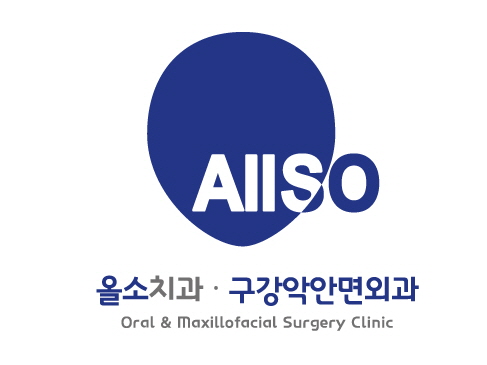 진료의뢰서는 작성 후 Fax나 E-mail로 보내주시거나, 환자 편에 보내주셔도 좋습니다. Tel : 02-542-3575 / Fax : 02-542-3576  E-mail : allsoclinic@naver.com기타 의뢰 사항                                                                                                            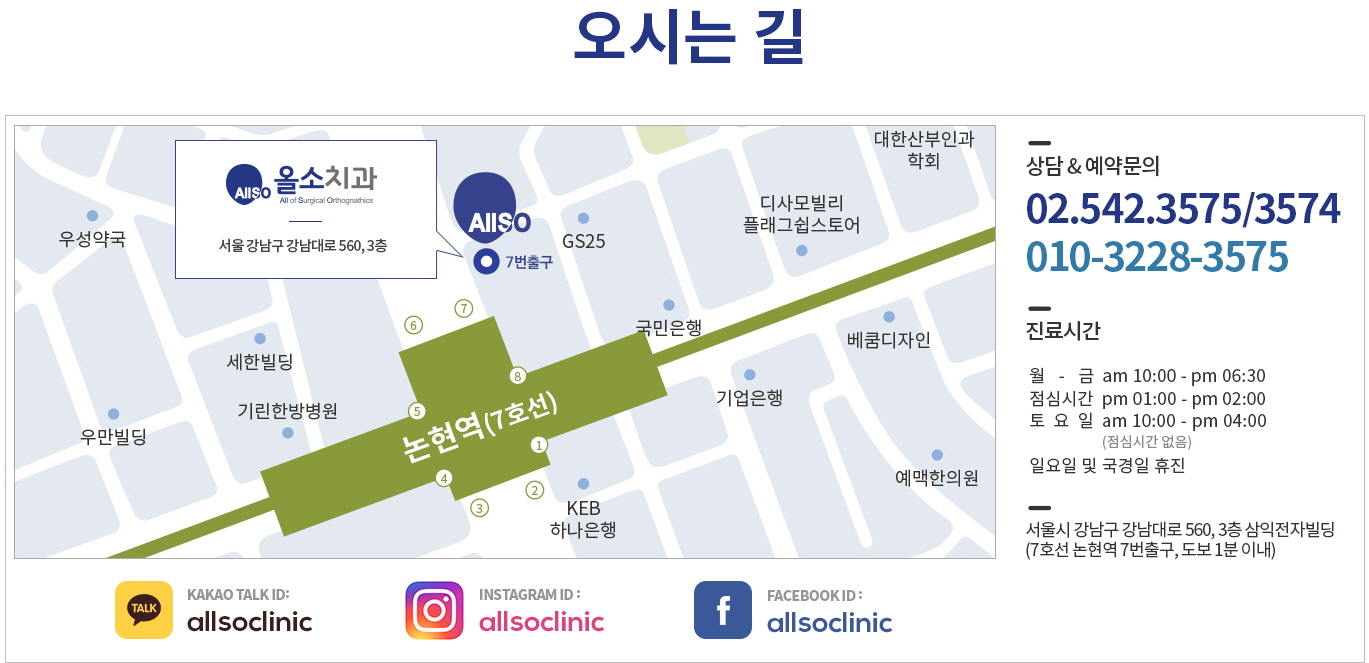 의뢰내용 ( √로 표시해주세요)의뢰내용 ( √로 표시해주세요)의뢰내용 ( √로 표시해주세요)의뢰내용 ( √로 표시해주세요)의뢰내용 ( √로 표시해주세요)의뢰내용 ( √로 표시해주세요)의뢰내용 ( √로 표시해주세요)2J1J1J1J돌출입 수술 (ASO)돌출입 수술 (ASO)안면윤곽턱끝수술 (Genioplasty)사각턱수술비대칭 윤곽수술비대칭 윤곽수술비대칭 윤곽수술광대축소술수술 희망 시기20      년       월교정 시작 시기교정 시작 시기20      년      월20      년      월20      년      월발치과잉치소구치(치식            )사랑니(치식                  )턱관절증  상:증  상:증  상:기타진단물혹종양기 타 :병 원 명담 당 의연 락 처이 메 일